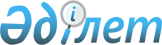 О признании утратившим силу решения Качирского районного маслихата от 28 декабря 2017 года № 2/23 "Об утверждении Правил управления бесхозяйными отходами, признанными решением суда поступившими в коммунальную собственность Качирского района"Решение маслихата района Тереңкөл Павлодарской области от 7 сентября 2021 года № 6/9. Зарегистрировано в Министерстве юстиции Республики Казахстан 17 сентября 2021 года № 24406
      В соответствии со статьей 27  Закона Республики Казахстан "О правовых актах", маслихат района Тереңкөл РЕШИЛ:
      1. Признать утратившим силу решение Качирского районного маслихата "Об утверждении Правил управления бесхозяйными отходами, признанными решением суда поступившими в коммунальную собственность Качирского района" от 28 декабря 2017 года № 2/23 (зарегистрировано в Реестре государственной регистрации нормативных правовых актов под № 5809).
      2. Настоящее решение вводится в действие по истечении десяти календарных дней после дня его первого официального опубликования.
					© 2012. РГП на ПХВ «Институт законодательства и правовой информации Республики Казахстан» Министерства юстиции Республики Казахстан
				
      Секретарь  маслихата района Тереңкөл 

С.  Баяндинов
